МІНІСТЕРСТВО ОСВІТИ І НАУКИ УКРАЇНИЧЕРКАСЬКИЙ НАЦІОНАЛЬНИЙ УНІВЕРСИТЕТІМЕНІ БОГДАНА ХМЕЛЬНИЦЬКОГОНавчально-науковий інститут інформаційних та освітніх технологійКафедра прикладної математики та інформатики Спеціальність 113 Прикладна математикаОсвітня програма Прикладна математикаДо захисту допускаюЗавідувач кафедри _________   _О.В. Піскун__ (ініціали, прізвище)«____» ___________2020 р.КВАЛІФІКАЦІЙНА РОБОТАосвітнього ступеня бакалавр ТЕМА КВАЛІФІКАЦІЙНОЇ РОБОТИСтудент групи _мПМ-2    ___Петренко Іван Петрович_____	_______________    (шифр групи)	(прізвище, ім’я, по батькові)	  (підпис)Науковий керівник ___д.т.н., доц. Головня Б.П.__________	_______________(вчені ступінь та звання, прізвище, ініціали) 	(підпис) Черкаси – 2020Далі йдуть сторінки переліку скорочень та умовних позначень (якщо в них є необхідність), сторінки змісту. Зміст розташовують безпосередньо після переліку скорочень та умовних позначень, починаючи з нової сторінки за номером 2.Сторінки, на яких розміщено рисунки й таблиці, охоплюють загальною нумерацією сторінок роботи.Для написання роботи використовують шрифт тексту – Times New Roman; розмір шрифту (кегль, вимірюється в пунктах) – 14 пт; міжрядковий інтервал – 1,5.Текст роботи необхідно друкувати, залишаючи береги таких розмірів: ліве – 25 мм, праве – 15 мм, верхнє – 20 мм, нижнє – 20 мм.Всі лінії, літери, цифри і знаки повинні бути однаково чорними впродовж усього документу. Відступ у абзацах повинен бути однаковим впродовж усього тексту і дорівнювати 1,25 см.При згадуванні в тексті прізвищ учених-дослідників ініціали, як правило, ставляться перед прізвищем (Х. М. Дейтел, а не Дейтел Х. М., як це прийнято в списку використаних джерел).ЗМІСТПЕРЕЛІК УМОВНИХ ПОЗНАЧЕНЬ	4ВСТУП	5РОЗДІЛ 1. ПОСТАНОВКА ТА ТРАДИЦІЙНЕ РОЗВ’ЯЗУВАННЯ 
ЗАДАЧІ N-ТІЛ	61.1 Математична постановка задачі	61.2 Задача двох тіл	71.3 Задача трьох тіл	71.4 Чисельний метод розв’язування задачі N-тіл	8РОЗДІЛ 2. АЛГОРИТМ БАРНСА-ХАТА	 122.1 Призначення та загальна ідея алгоритму	122.2 Опис основних етапи алгоритму Барнса-Хата	132.2.1 Побудова дерева з тіл	142.2.2 Розрахунок результуючої сили	162.3 Розпаралелювання алгоритму Барнса-Хата	192.3.1 Паралельне обчислення сил і переміщення	 212.3.2 Паралельна побудова дерева та синхронізація потоків	22РОЗДІЛ 3. ОБЧИСЛЮВАЛЬНІ ЕКСПЕРИМЕНТИ	233.1 Визначення похибки	233.2 Графічна візуалізація	253.3 Результати комп’ютерного моделювання	27ВИСНОВКИ	40СПИСОК ВИКОРИСТАНИХ ДЖЕРЕЛ	41ДОДАТОК А	42ДОДАТОК Б	43ВСТУПВступ – компонент наукової праці, в якому обґрунтовується необхідність проведення дослідження, розкривається ступінь розробки проблеми і значущість теми, підстави і вихідні дані для її дослідження.Актуальність теми. Тут слід зазначити доцільність проведеного дослідження, мотивуючи існуючим (чи неіснуючим) рівнем сучасних досліджень, інтересом певних категорій споживачів (науки, виробництва, населення тощо).Метою кваліфікаційної роботи є … формулюється мета роботиДля досягнення поставленої мети необхідно виконати наступні завдання:1) розглянути / ознайомитися з … ;2) реалізувати / провести аналіз … ; 3) розробити … ;4) дослідити … ;5) створити … ;6) експериментально перевірити…Об’єктом дослідження є … формулюється об’єкт дослідження (це процес або явище, що породжує проблему й обране для дослідження) Предметом дослідження виступає … формулюється предмет дослідження (деталізує конкретну проблему, його виділяють у межах об’єкта як складову частину).Методи дослідження. Автор роботи має чітко окреслити всі використані у дослідженні методи для досягнення поставленої мети і завдань. Це має бути не звичайний номенклатурний перелік методів, а коротка й змістовна їх характеристика щодо конкретного застосування (що вивчалося за допомогою того чи того методу). Вибір методів повинен логічно випливати із змісту роботи, адекватно розкривати об’єкт і предмет дослідження.Наукова новизна одержаних результатів. Викладають наукові положення роботи із зазначенням, що нового досягнуто автором, який рівень цієї новизни (вперше розроблено, удосконалено, дістало подальший розвиток, обґрунтовано тощо). Не можна в цей пункт включати нові практичні результати (способи, пристрої, методики, схеми, алгоритми і т.п.). Ця частина є необов’язковою для бакалаврських робіт.Практичне значення одержаних результатів. Відомості про практичне застосування результатів, а також рекомендації щодо використання одержаних результатів. Може включати коротку інформацію про впровадження результатів дослідження із зазначенням назв організацій, де здійснювалося це впровадження, форм реалізації та реквізитів відповідних документів.Апробація результатів роботи. Указується, на яких конференціях, семінарах, засіданнях тощо оприлюднено результати дослідження. При цьому зазначається тема, місце й дата проведення конференції. Тут же зазначається, у скількох статтях (тезах) опубліковані результати роботи.РОЗДІЛ 1ПОСТАНОВКА ТА ТРАДИЦІЙНЕ РОЗВ’ЯЗУВАННЯ 
ЗАДАЧІ N-ТІЛ1.1 Математична постановка задачіГравітаційна задача N-тіл (англ. N-body problem) була вперше сформульована Ньютоном в його монументальній праці «Математичні початки натуральної філософії», яка вперше була видана друком у 1687 році.…Зразок малюнка у тексті курсової роботи наведено на рис. 1.6. 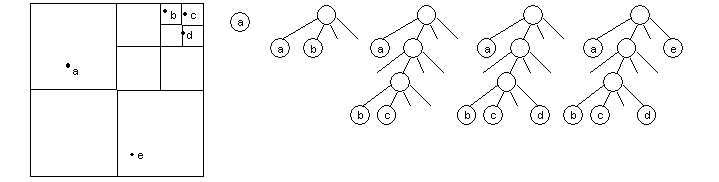 Рис. 1.6 Робота функції вставки на площині (зліва) та за допомогою дерева (справа)Зразок формули у тексті курсової роботи виглядає наступним чином:	, ,	(1.3)де  – координата -ого тіла,  – швидкість -ого тіла (м·с –1),  – час (с),  – маса -ого тіла (кг),  – гравітаційна стала (м3·кг –1·с –2).…Зразок таблиці у тексті курсової роботи виглядає наступним чином:Таблиця 2.1Порівняльний аналіз часу розв’язування задачі N-тіл Посилання у тексті роботи … у роботах [1-7] наведено …… як зазначено у [4] …… у розділі 4 … … на рис. 1.3 … … у табл. 3.2 … або (див. табл. 3.2) … за формулою (3.1) …… у рівняннях (1.7) – (1.9) …… у додатку Б …ВИСНОВКИУ кваліфікаційній роботі … описати, що зроблено (Висновки містять викладення найважливіших наукових та практичних результатів, одержаних у результаті проведеного дослідження. Пункти висновків мають бути лаконічними, змістовними, вони повинні читатися і сприйматися легко й однозначно).Основні результати проведеної роботи полягають у наступному.1. Наведено … .2. Розглянуто … .3. Реалізовано … .4. Розроблено … .5. Запропоновано … .6. Досліджено … .7. Здійснено … .Список використаних джерел1. Мэтьюз Д. Численные методы. Использование MATLAB / Д. Г. Мэтьюз, К. Д. Финк ; пер. с англ. – М.: Изд. дом «Вильямс», 2001. – 720 с.2. Пантелеев А.В. Методы оптимизации в примерах и задачах : [учеб. пособие] / Пантелеев А.В., Летова Т.А. – [2-изд.]. – М.: Высш. шк., 2005. – 544 с.3. Barnes-Hut Galaxy Simulator [Електронний ресурс] // Курс 126 Комп’ютерних наук Прінстонського університету. – Режим доступу: http://introcs.cs.princeton.edu/java/assignments/barnes-hut. – Назва з екрану.ДОДАТОК АРеалізація паралельного алгоритму Барнса-Хатаvoid add_body(node_t *node, const body_t body, const point_t min, const point_t max){   omp_set_lock(&node->lock);   if ( node->mass < EPS ){      memcpy ( node, &body, sizeof(body_t) );      node->is_body = true;      omp_unset_lock(&node->lock);      return;   }   if ( node->is_body ){      node->is_body = false;      push_to_children( node, *node, min, max );   }   node->x *= node->mass;   node->y *= node->mass;   node->x += body.x * body.mass;   node->y += body.y * body.mass;   node->mass += body.mass;   node->x /= node->mass;   node->y /= node->mass;   push_to_children(node, body, min, max );   omp_unset_lock(&node->lock);}Кількість тілБазовий варіант, сВаріант із застосуванням
 РК4, с1000,5332,804100012,8271,92200027,96151,45500078,32391,5